Lib GuideThe Inheritance of Genetic Disorders/ BiologyGo to the North Dallas High School web site home page.http://www.dallasisd.org/northdallasClick on the Library tab at the top.Click on the Databases tab on the left-hand side.For general information about your topic, click on:Britannica or World Book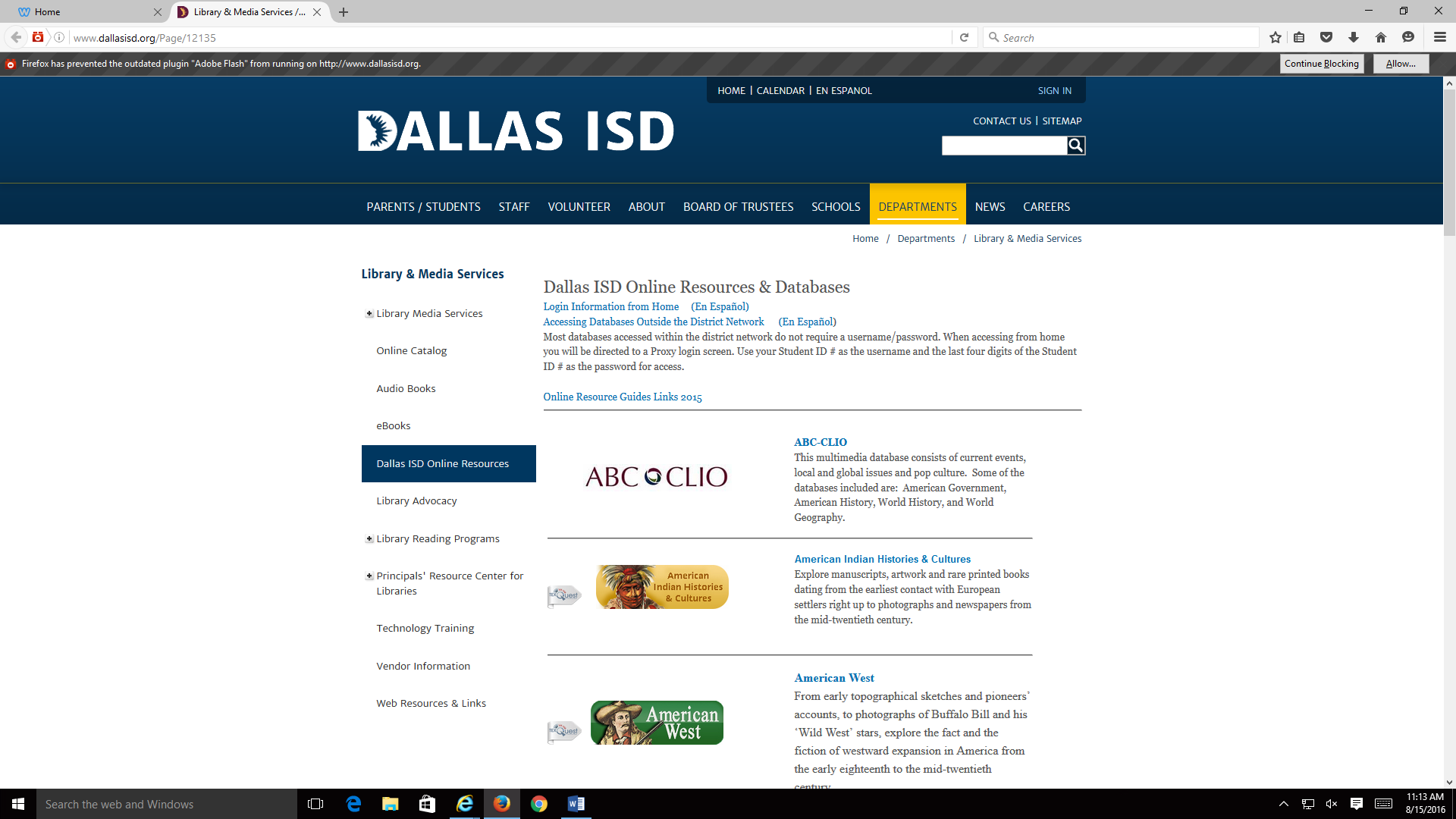 For more detailed information:Go to Gale Databases and click on Health and Wellness Resource Center.For images in your project, click on Image Quest.Don’t forget to cite your sources.  